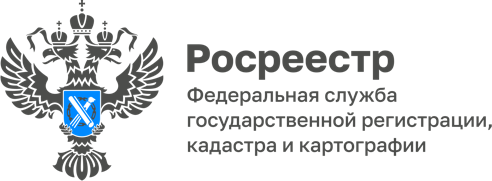 31.10.2022Погасили кредит. Погасите запись об ипотекеРегистрационная запись об ипотеке погашается в течение трех рабочих дней с момента поступления в орган регистрации прав соответствующего заявления, в случае если обязательства по договору купли-продажи недвижимости с рассрочкой платежа, либо с приобретением кредитных средств исполнены, а именно:Если закладная не выдавалась, на основании:-совместного заявления залогодателя и залогодержателя;-заявления залогодержателя.Если была выдана закладная, ипотека в силу закона погашается на основании:-совместного заявления залогодателя и законного владельца закладной с одновременным представлением документарной закладной или выписки по счету депо при условии, что документарная закладная обездвижена или выдавалась электронная закладная;-заявления законного владельца закладной с одновременным представлением документарной закладной или выписки по счету депо при условии, что документарная закладная обездвижена или выдавалась электронная закладная;-заявления залогодателя с одновременным представлением документарной закладной, содержащей отметку владельца закладной об исполнении обеспеченного ипотекой обязательства в полном объеме.Регистрационная запись об ипотеке может быть также погашена по решению суда о прекращении ипотеки.Если ипотека возникла в силу закона об участии в долевом строительстве, запись о ней погашается на основании заявления залогодателя-застройщика, а также представляемых им иных документов.В случае ликвидации залогодержателя - юридического лица регистрационная запись об ипотеке погашается на основании заявления залогодателя и выписки из ЕГРЮЛ, подтверждающей внесение в данный реестр записи о ликвидации данного юридического лица.В случае если договор об ипотеке (договор, по которому возникла ипотека в силу закона) был удостоверен нотариально, заявление о погашении регистрационной записи об ипотеке в регистрирующий орган подает нотариус (его помощник). Госпошлина за погашение регистрационной записи об ипотеке не уплачивается.Заявление о погашении ипотеки можно подать одним из способов: лично в любом офисе МФЦ, в электронной форме через личный кабинет на официальном сайте Росреестра https://rosreestr.gov.ru. Информацию об адресах и времени работы офисов приема МФЦ Вы можете получить, воспользовавшись ссылкой https://md.tomsk.ru/, либо по телефону регионального центра телефонного обслуживания 8-800-350-08-50 (звонок бесплатный на территории всей Томской области).Начальник Стрежевскогомежмуниципального отдела Управления Росреестра по Томской области                                                   Наталья Фрис